О внесении изменений  в решение Собрание депутатов  6/1-с от  15.12.2022г.«Об утверждении структуры администрации Яльчикского муниципального округа Чувашской Республики»В соответствии со статьей 37 Федерального закона от 06.10.2003 №131-ФЗ «Об общих принципах организации местного самоуправления в Российской Федерации», статьей 32 Закона Чувашской Республики от 18.10.2004 № 19 «Об организации местного самоуправления в Чувашской Республике», Уставом Яльчикского муниципального округа Чувашской Республики и на основании представления главы Яльчикского муниципального округа Чувашской Республики, Собрание депутатов Яльчикского муниципального округа р е ш и л о:1. Внести в структуру администрации Яльчикского муниципального округа Чувашской Республики, утвержденное решением Собрания депутатов Яльчикского муниципального округа Чувашской Республики от 15.12.2022 г. № 6/1-с, следующее изменение:1)  раздел 2 пункта 2.1. изложить в следующей редакции:«Заместитель главы  администрации муниципального округа по экономике, сельскому хозяйству и имущественным отношениям - начальник отдела экономики, имущественных, земельных отношений и инвестиционной деятельности».           2. Настоящее решение подлежит опубликованию в периодическом печатном издании "Вестник Яльчикского муниципального округа" и размещению на официальном сайте Яльчикского муниципального округа в  информационно -телекоммуникационной сети "Интернет".           3. Настоящее решение вступает в силу после его официального опубликования.Председатель Собрания депутатовЯльчикского муниципального округаЧувашской Республики                                                                            В.В. СядуковГлава Яльчикского муниципального округа Чувашской Республики                                                               Л.В. ЛевыйЧёваш РеспубликиЕлч.к муниципаллё округ.н депутатсен Пухёв.ЙЫШЁНУ2023 =? нарёсён  01 -м.ш. №  1/19-с  Елч.к ял.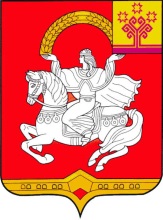 Чувашская  РеспубликаСобрание депутатов Яльчикского муниципального округаРЕШЕНИЕ       « 01 » февраля  2023 г. № 1/19-с  село Яльчики